Rachunek różniczkowyGranice niewłaściweGRUPAIMIĘ I NAZWISKO1.Oblicz granicę:  1.Oblicz granicę:  1.Oblicz granicę:  Film: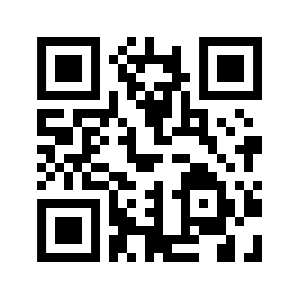 2. Oblicz granicę:  2. Oblicz granicę:  2. Oblicz granicę:  Film: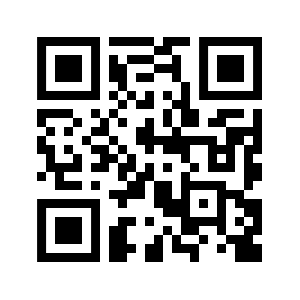 3. Wyznacz asymptoty pionowe wykresu funkcji  3. Wyznacz asymptoty pionowe wykresu funkcji  3. Wyznacz asymptoty pionowe wykresu funkcji  Film: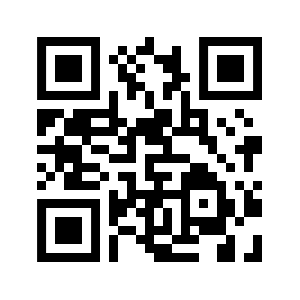 4. Wyznacz asymptoty pionowe wykresu funkcji 4. Wyznacz asymptoty pionowe wykresu funkcji 4. Wyznacz asymptoty pionowe wykresu funkcji Film: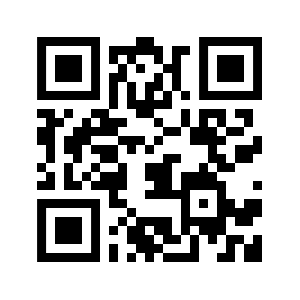 Rachunek różniczkowyGranice niewłaściweGRUPAIMIĘ I NAZWISKO1.Oblicz granicę:  1.Oblicz granicę:  1.Oblicz granicę:  Film:2. Oblicz granicę:  2. Oblicz granicę:  2. Oblicz granicę:  Film:3. Wyznacz asymptoty pionowe wykresu funkcji  3. Wyznacz asymptoty pionowe wykresu funkcji  3. Wyznacz asymptoty pionowe wykresu funkcji  Film:4. Wyznacz asymptoty pionowe wykresu funkcji 4. Wyznacz asymptoty pionowe wykresu funkcji 4. Wyznacz asymptoty pionowe wykresu funkcji Film: